Конспект занятия по развитию связной речи в подготовительной к школе группе
Тема занятия: Составление рассказа по сюжетной картине «Настоящий друг»Цель: формирование умения составлять связный рассказ по сюжетной картине.Задачи:1. Способствовать формированию умения детей логично, последовательно составлять и рассказывать повествовательный рассказ по сюжетной картине «Настоящий друг», опираясь на образец и вопросы воспитателя.2. Способствовать развитию воображения, словесно-логическое мышление; формировать умение отвечать на вопросы полными ответами; развивать выразительность речи.3. Воспитывать у детей умение внимательно слушать своих товарищей, не перебивать; воспитывать желание и стремление помогать в трудной ситуации другим людям.Словарная работа: закрепить в словаре детей правильное употребление слов «багажник», «рама»; продолжать формировать умение подбирать синонимы к заданному слову, делать сравнения; ввести в активный словарь слова: отзывчивый, надёжный, щедрый.Методы и приемы: Словесные: вопросы, уточнения, беседа, чтение стихов.Игровые методы: физминутка - «Встаньте дети», Д.И. «Найди друга».Оборудование: сюжетная картина «Настоящий друг».Предварительная работа: чтение М. Пляцковского «Урок дружбы», В. Голявкина «Друзья»; рассматривание сюжетных картин; сочинение рассказов о друзьях. Беседы на тему: «Какие бывают велосипеды?»; «Можно ли на улице разговаривать с незнакомым человеком?».Чтение пословиц о дружбе.Ход занятия:Воспитатель: здравствуйте, сегодня мы с вами будем говорить о дружбе.Ответьте на мой вопрос: "Вы умеете дружить? У вас есть друзья в группе? Кто хочет рассказать о своем друге или подруге.(Рассказы детей.)Воспитатель - Какие вы молодцы, я вижу, что вы действительно умеете дружить и с добротой и уважением рассказываете о своих друзьях.- Ребята, я хочу прочитать вам стихотворение о дружбе.Друг нам в жизни очень нужен,С другом жить нам веселей,Рядом с ним в любую стужуНам становится теплей.Дружбой искренней и честнойНужно всем нам дорожить,Потому что, как известно,Без друзей нам не прожить.Если плачет кто - то рядом,Если слезы льются градом,Подойдите вы к нему,И спросите «почему?»Это, дети, сделать надо,Плохо плакать одному!Воспитатель - Ребята, вам за такие добрые стихи?У меня для вас есть картина, она называется «Дружба». Посмотрите внимательно и скажите, что на ней изображено?- Подходите к картине для того чтобы внимательней ее рассмотреть.Воспитатель задает вопросы по картине:1. Посмотрите на картину, как вы думаете, когда это было?(Это было летом, потому, что дети одеты по летнему).2. Где находятся ребята?(Ребята находятся во дворе).3. Почему мальчик остановился и сошел с велосипеда?(Он увидел, что девочка плачет, из ноги у нее течет кровь).4.Что случилось с девочкой? Как Оля могла поранить ногу?(Она наверное бежала и споткнулась, упала на асфальт.5. У нее серьезная рана? Почему вы так думаете?(Оля заплакала от боли, у нее из ранки потекла кровь).6. Что надо сделать с раной, если травма получена на улице? ( Главное, чтобы в рану не попала грязь. Для этого подойдет чистый носовой платок, им можно вытереть кровь. А дома или в больнице рану надо обработать йодом, зеленкой).7. Что может случиться, если вовремя не обработать рану?(Через рану в кровь могут попасть вредные микробы. Это опасно и для раны, и для всего человека).8. Легко ли девочке с ранкой на ноге идти пешком? Что предложил Паша Оле?( Паша предложил Оле свою помощь: отвести ее домой).9. На какую часть велосипеда мальчик может посадить девочку?(на багажник, на раму).10. Как поступил Паша?( Хорошо, правильно, замечательно).11. Как можно назвать такого мальчика?(Паша - настоящий друг).Воспитатель: - Правильно ребята, Паша - настоящий друг, он не проехал мимо плачущей девочки, а предложил ей свою помощь, отвезти Олю домой.- Ребята, как вы думаете, кого можно назвать настоящим другом?Дети. - Того, кто приходит другому человеку на помощь- не оставляет его в трудную минуту, не остается в стороне.Воспитатель: - Правильно, настоящий друг познается в беде и всегда готов прийти на помощь.- Ребята, а настоящий друг, каким должен быть?Дети. - Добрым, верным, терпеливым, честным, надежным, отзывчивым.Воспитатель: - Ребята, давайте с вами немного отдохнем, встаем в круг.Физминутка:Встаньте дети, встаньте в кругЯ твой друг и ты мой друг. (руки вытянуть в перед)Влево вправо повернитесь,И друг другу улыбнитесь. (повороты влево, вправо)Руки к солнцу протянули,Лучики поймали и к груди прижали. (руки поднять вверх)С этим лучиком в груди (руки прижать к груди)Ты на мир ясней гляди.Воспитатель: - Послушайте рассказ, который я составила по этой картине, а потом вы расскажите об этих ребятах, что с ними произошло.Образец рассказа:Стоял теплый летний солнечный день. Оля со своими подругами вышла во двор погулять. Летом во дворе собиралось много детей. Малыши играли в песочнице, а ребята постарше катались на велосипедах. Оля с девочками решили поиграть в игру «Кошки-мышки». «Кошкой» была Лена, а «мышкой» — Оля. Оля, убегая от «кошки» — Лены, споткнулась о камень и упала. Девочка горько заплакала, ей было очень больно, на ее ноге показалась кровь. В это время к девочкам подъехал на велосипеде Паша, он увидел то, что случилось, и не мог остаться в стороне. Паша предложил девочке свою помощь, достал из кармана носовой платок, вытер на ноге у девочки кровь и помог Оле забраться на багажник велосипеда. Мальчик отвез девочку домой. Так поступают настоящие друзья!Воспитатель: - Ребята, когда вы начнете составлять свои рассказы, то не забывайте дать название рассказу;- Расскажите о том, когда это произошло? Где? Как девочка могла поранить ногу?Дети, нарисованные на картине, знакомы или видят впервые друг друга?- Где живут мальчик и девочка: в одном дворе, на соседних улицах или в разных концах города?- От чего девочка заплакала: от боли, от страха или от обиды?- Что сказал мальчик, увидев плачущую девочку?- Что ответила ему девочка?- Куда мальчик предложил довести девочку? почему?- Стоит ли ей соглашаться? Почему?- Будет ли девочка дружить с мальчиком после такого поступка? Почему?(Дети составляют свои рассказы по опорным словам (девочка – споткнуться - упасть; девочка - поранить - нога; ранка - течь - кровь; мальчик - подъехать - велосипед; мальчик – предложить – подвезти - девочка; девочка – сесть - багажник; девочка - благодарить - мальчик; мама - мазать – ранка - зеленка.)(Рассказы детей.)Итог занятия.Воспитатель: - Ребята, вы сегодня составили хорошие рассказы и все они о настоящих друзьях. Русский народ издавна ценил верную, крепкую дружбу и придумал о дружбе и друзьях много пословиц и поговорок. Давайте вместе их вспомним и назовем.- Настоящий друг познается в беде.- Один за всех и все за одного.- Нет друга - так ищи, а нашел - береги.- Не имей сто рублей, а имей сто друзей.- Друзья - не разлей вода.- В настоящей дружбе так: сам пропадай, а товарища выручай.Воспитатель: - Молодцы, ребята, я вижу, что вы действительно умеете дружить, как замечательно, что есть такая страна «Дружба». Воспитатель: - Про кого мы сегодня рассказывали?Дети: - Мы рассказывали про двух ребят Олю и ПашуВоспитатель: - Как поступают настоящие друзья?Дети: - Настоящий друг всегда придет на помощь.- Друга не оставит в беде. Воспитатель: - Молодцы, всем спасибо за работу.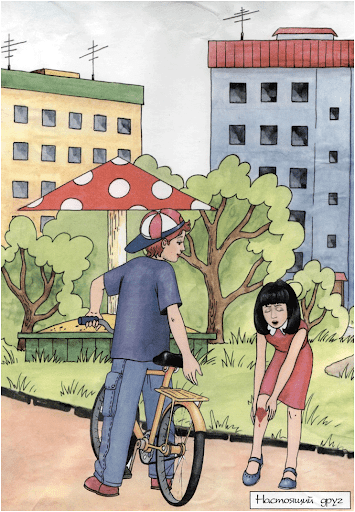 